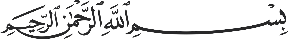 توصيف مختصر للمقرر / الفصل (الثاني) من العام الجامعي   1438/1439هـ 2017/2018متسلم نسخة من التوصيف المختصر للطالب في المحاضرة الأولى بداية كل فصل دراسياسم الكلية: العلوماسم الكلية: العلوماسم الكلية: العلومالقسم: الرياضياتالقسم: الرياضياتالقسم: الرياضياتالقسم: الرياضياتاسم المقرر ورمزه: نظرية الأعداد 243 ريضاسم المقرر ورمزه: نظرية الأعداد 243 ريضاسم المقرر ورمزه: نظرية الأعداد 243 ريضالمستوى الدراسي وفقاً للخطة: الرابع المستوى الدراسي وفقاً للخطة: الرابع المستوى الدراسي وفقاً للخطة: الرابع المستوى الدراسي وفقاً للخطة: الرابع عدد الوحدات / الساعات الدراسية للمقرر: نظري  2  عملي  1  عدد الوحدات / الساعات الدراسية للمقرر: نظري  2  عملي  1  عدد الوحدات / الساعات الدراسية للمقرر: نظري  2  عملي  1  المتطلبات السابقة لهذا المقرر: لا توجدالمتطلبات السابقة لهذا المقرر: لا توجدالمتطلبات السابقة لهذا المقرر: لا توجدالمتطلبات السابقة لهذا المقرر: لا توجداسم أستاذ المقرر: اسم أستاذ المقرر: اسم أستاذ المقرر: الرتبة العلمية: الرتبة العلمية: الرتبة العلمية: الرتبة العلمية: رقم المكتب: ) ) الهاتف: ( )رقم المكتب: ) ) الهاتف: ( )رقم المكتب: ) ) الهاتف: ( )البريد الإلكتروني: البريد الإلكتروني: البريد الإلكتروني: البريد الإلكتروني: الساعات المكتبية: اليوم (  الاحد الاثنين الثلاثاء) الوقت (  10-13, 10-11و 13-14, 10-11 )الساعات المكتبية: اليوم (  الاحد الاثنين الثلاثاء) الوقت (  10-13, 10-11و 13-14, 10-11 )الساعات المكتبية: اليوم (  الاحد الاثنين الثلاثاء) الوقت (  10-13, 10-11و 13-14, 10-11 )الكتاب المقرر: مقدمة في  نظرية الأعداد لد فوزي الذكيرالكتاب المقرر: مقدمة في  نظرية الأعداد لد فوزي الذكيرالكتاب المقرر: مقدمة في  نظرية الأعداد لد فوزي الذكيرالكتاب المقرر: مقدمة في  نظرية الأعداد لد فوزي الذكيررقم المعمل:رقم المعمل:رقم المعمل:رقم المعمل:رقم المعمل:رقم المعمل:رقم المعمل:هدف المقرر: تعريف الطالب بنظرية الأعدادهدف المقرر: تعريف الطالب بنظرية الأعدادهدف المقرر: تعريف الطالب بنظرية الأعدادهدف المقرر: تعريف الطالب بنظرية الأعدادهدف المقرر: تعريف الطالب بنظرية الأعدادهدف المقرر: تعريف الطالب بنظرية الأعدادهدف المقرر: تعريف الطالب بنظرية الأعدادتوزيع الموضوعات التي ينبغي تناولها وفق الأسابيع الدراسية.توزيع الموضوعات التي ينبغي تناولها وفق الأسابيع الدراسية.توزيع الموضوعات التي ينبغي تناولها وفق الأسابيع الدراسية.توزيع الموضوعات التي ينبغي تناولها وفق الأسابيع الدراسية.توزيع الموضوعات التي ينبغي تناولها وفق الأسابيع الدراسية.توزيع الموضوعات التي ينبغي تناولها وفق الأسابيع الدراسية.توزيع الموضوعات التي ينبغي تناولها وفق الأسابيع الدراسية.الأسبوعالأسبوعالمحتوىالمحتوىالمحتوىرقم الصفحةرقم الصفحةالأولالأولالاستقراء الرياضيالاستقراء الرياضيالاستقراء الرياضي2- 42- 4الثانيالثانيتمارينتمارينتمارينالثالثالثالثالأعداد الصحيحةالأعداد الصحيحةالأعداد الصحيحة5-105-10الرابعالرابعالقاسم المشترك الأعظم و المضاعف المشترك الأصغرالقاسم المشترك الأعظم و المضاعف المشترك الأصغرالقاسم المشترك الأعظم و المضاعف المشترك الأصغر10-2010-20الخامسالخامستمارينتمارينتمارينالسادسالسادسالأعداد الأولية وأعداد فيرماءالأعداد الأولية وأعداد فيرماءالأعداد الأولية وأعداد فيرماء25-5925-59السابعالسابعتمارينتمارينتمارينالثامنالثامنالمعادلات الديوفنتية الخطية التعريف وشرط وجود حلالمعادلات الديوفنتية الخطية التعريف وشرط وجود حلالمعادلات الديوفنتية الخطية التعريف وشرط وجود حل59-6259-62التاسعالتاسعتمارينتمارينتمارينالعاشرالعاشرالمعادلات الديوفنتية الخطية الحل العامالمعادلات الديوفنتية الخطية الحل العامالمعادلات الديوفنتية الخطية الحل العام62-6462-64الحادي عشرالحادي عشرتمارينتمارينتمارينالثاني عشرالثاني عشرالمعادلات الديوفنتية الخطية والحلول الموجبةالمعادلات الديوفنتية الخطية والحلول الموجبةالمعادلات الديوفنتية الخطية والحلول الموجبة64-7364-73الثالث عشرالثالث عشرتمارينتمارينتمارينالرابع عشرالرابع عشرالتطابقات تعريف والخواصالتطابقات تعريف والخواصالتطابقات تعريف والخواص77-9277-92الخامس عشرالخامس عشرتمارينتمارينتمارينالسادس عشرالسادس عشرمراجعة عامةمراجعة عامةمراجعة عامةيتم اثبات تحقق نتاجات التعلم المستهدفة من خلال أساليب التقويم والمتطلبات الآتية:يتم اثبات تحقق نتاجات التعلم المستهدفة من خلال أساليب التقويم والمتطلبات الآتية:يتم اثبات تحقق نتاجات التعلم المستهدفة من خلال أساليب التقويم والمتطلبات الآتية:يتم اثبات تحقق نتاجات التعلم المستهدفة من خلال أساليب التقويم والمتطلبات الآتية:يتم اثبات تحقق نتاجات التعلم المستهدفة من خلال أساليب التقويم والمتطلبات الآتية:يتم اثبات تحقق نتاجات التعلم المستهدفة من خلال أساليب التقويم والمتطلبات الآتية:يتم اثبات تحقق نتاجات التعلم المستهدفة من خلال أساليب التقويم والمتطلبات الآتية:مجموع الدرجات (100) درجات أعمال السنة (      ) درجات نهاية الفصل (        )مجموع الدرجات (100) درجات أعمال السنة (      ) درجات نهاية الفصل (        )مجموع الدرجات (100) درجات أعمال السنة (      ) درجات نهاية الفصل (        )مجموع الدرجات (100) درجات أعمال السنة (      ) درجات نهاية الفصل (        )مجموع الدرجات (100) درجات أعمال السنة (      ) درجات نهاية الفصل (        )مجموع الدرجات (100) درجات أعمال السنة (      ) درجات نهاية الفصل (        )مجموع الدرجات (100) درجات أعمال السنة (      ) درجات نهاية الفصل (        )مشرح لمحكات التقويم المطلوبة (مثال: اختبار، واجبات، مشروع جماعي، كتابة مقال، خطابة، تقديم شفهي، ملاحظة...الخ)شرح لمحكات التقويم المطلوبة (مثال: اختبار، واجبات، مشروع جماعي، كتابة مقال، خطابة، تقديم شفهي، ملاحظة...الخ)شرح لمحكات التقويم المطلوبة (مثال: اختبار، واجبات، مشروع جماعي، كتابة مقال، خطابة، تقديم شفهي، ملاحظة...الخ)الأسبوع المحدد لتسليمهالأسبوع المحدد لتسليمهنسبته من التقييم النهائي1إختبار فصلي أولإختبار فصلي أولإختبار فصلي أولالسادسالسادس20%2إختبار فصلي ثانيإختبار فصلي ثانيإختبار فصلي ثانيالثاني عشرالثاني عشر20%3واجباتواجباتواجباتالثالث-التاسعالثالث-التاسع10%4إختبار نهاائيإختبار نهاائيإختبار نهاائيالسادس عشرالسادس عشر50%